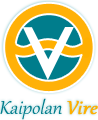                                         Harjoitusleirikustannusten anomislomake                                        Harjoitusleirikustannusten anomislomake                                        Harjoitusleirikustannusten anomislomakeLeirin nimiLeirin ajankohtaLeiripaikkaLeirille osallistuva urheilija(t)Leirille osallistuva valmentaja(t)Leirille osallistuva huoltaja(t)Huoltajan tehtävätSelvitys matkustustavoistaleiripaikalleArvio matkakustannuksistaArvio majoituskustannuksistaArvio ruokailukustannuksistaArvio harjoituspaikkakustannuksistaArvio hieronta- ym kustannuksistaPaikka ja aika _______________________      ____________________________________________________      __________________________________________________________Anojan allekirjoitus             Anojan allekirjoitusPaikka ja aika_______________________      ____________________________________________________      _____________________________Hyväksyjän allekirjoitusLiite: leiriohjelma